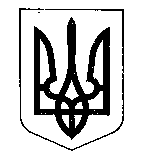 МІНІСТЕРСТВО ФІНАНСІВ УКРАЇНИНАКАЗ  від 23.10.2019                                      Київ                                   № 446 Зареєстровано в Міністерствіюстиції України23 грудня 2019 р. за № 1277/34248Про огляди витрат державного бюджетуВідповідно до частини десятої статті 20 Бюджетного кодексу України 
НАКАЗУЮ:Затвердити Загальні вимоги до проведення оглядів витрат державного бюджету, що додаються.Департаменту державного бюджету забезпечити подання цього наказу в установленому порядку на державну реєстрацію до Міністерства юстиції України.Управлінню комунікацій та питань інформаційної політики забезпечити оприлюднення цього наказу після його державної реєстрації в Міністерстві юстиції України на офіційному сайті Міністерства фінансів України. Цей наказ набирає чинності з дня його офіційного опублікування.Контроль за виконанням цього наказу залишаю за собою та покладаю на заступників Міністра відповідно до розподілу обов'язків.Міністр                                                                                  Оксана МАРКАРОВА